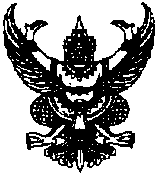 ประกาศองค์การบริหารส่วนตำบลพันชนะเรื่อง  มาตรการเพื่อพัฒนาหน่วยงานให้มีคุณธรรม และความโปร่งใสตามแนวทางการประเมินคุณธรรมและความโปร่งใสในการดำเนินงานของหน่วยงานภาครัฐ           ...................................................		 	มติคณะรัฐมนตรี เมื่อวันที่ 5 มกราคม 2559 ให้หน่วยงานภาครัฐทุกหน่วยงาน เข้าร่วมการประเมินคุณธรรมและความโปร่งใสในการดำเนินงานของหน่วยภาครัฐ (Integrity and Transparency Assessment :  ITA) กำหนดให้ผู้บริหารของหน่วยงาน กำหนดนโยบาย มาตรการ แผนงานหรือโครงการ/กิจกรรม เพื่อพัฒนาหน่วยงานให้มีคุณธรรมและความโปร่งใส ตามแนวทางการประเมินคุณธรรมและความโปร่งใสในการดำเนินงานของหน่วยงานภาครัฐ 			เพื่อให้การปฏิบัติงานขององค์การบริหารส่วนตำบลพันชนะ เป็นไปด้วยความมีคุณธรรมโปร่งใส ตามแนวทางการประเมินคุณธรรมและความโปร่งใสในการดำเนินงานของหน่วยงานภาครัฐ จึงกำหนดมาตรการ ดังนี้		1. มาตรการด้านความโปร่งใส 		1.1 เปิดโอกาสให้ผู้มีส่วนได้ส่วนเสียเข้ามามีส่วนร่วมในการดำเนินงานตามภารกิจหลัก ในแต่ละขั้นตอน ดังนี้	                             1.1.1 แสดงความคิดเห็นเกี่ยวกับแผนงาน/โครงการ	1.1.2   จัดทำแผนงาน/โครงการ1.1.3  ดำเนินการโครงการ 		1.2 ให้ดำเนินการเกี่ยวกับการจัดซื้อจัดจ้างด้วยความโปร่งใส ดังนี้1.2.1  ประกาศเผยแพร่แผนปฏิบัติการจัดซื้อจัดจ้าง ภายในระยะเวลา 30 วันทำการหลังจากวันที่ได้รับการจัดสรรงบประมาณ1.2.2  เผยแพร่ข้อมูลการจัดซื้อจัดจ้าง เพื่อให้สาธารณชนตรวจสอบข้อมูลการจัดซื้อจัดจ้างได้โดยมีองค์ประกอบชื่อโครงการ  งบประมาณ ผู้ซื้อซอง ผู้ได้รับคัดเลือก  1.2.3  กำหนดแนวทางการตรวจสอบถึงความเกี่ยวข้องระหว่างเจ้าหน้าที่ ทีเกี่ยวข้องกับ การจัดซื้อจัดจ้าง และผู้เสนองาน เพื่อป้องกันผลประโยชน์ทับซ้อน 		1.3 การดำเนินงานเกี่ยวกับการเปิดเผยข้อมูลการจัดซื้อจัดจ้างแต่ละโครงการให้สาธารณชนทราบ ผ่านเว็บไซต์และสื่ออื่น ๆ ดังนี้ 	1.3.1 ประกาศเผยแพร่การจัดซื้อจัดจ้างแต่ละโครงการล่วงหน้าไม่น้อยกว่าระยะเวลาที่กฎหมายกำหนด1.3.2 ประกาศเผยแพร่หลักเกณฑ์ในการพิจารณาคัดเลือก/ตัดสินผลการจัดซื้อจัดจ้าง แต่ละโครงการ 	1.3.3 ประกาศเผยแพร่วิธีการคำนวณราคากลางแต่ละโครงการ 	1.3.4 ประกาศเผยแพร่รายชื่อผู้ที่มีคุณสมบัติเบื้องต้นในการซื้อหรือจ้างแต่ละโครงการ-2-1.3.5 ประกาศเผยแพร่ผลการจัดซื้อจัดจ้างแต่ละโครงการ พร้อมระบุวิธีการจัดซื้อจัดจ้างและเหตุผลที่ใช้ในการตัดสินผลการจัดซื้อจัดจ้าง                      1.4  วิเคราะห์ผลการจัดซื้อจัดจ้าง ดังนี้ 	 	1.4.1 ให้มีการวิเคราะห์ผลการจัดซื้อจัดจ้าง ประจำปีงบประมาณ พ.ศ. 2561 			1.4.2 นำผลการวิเคราะห์การจัดซื้อจัดจ้าง ประจำปีงบประมาณ พ.ศ. 2560 มาใช้ในการปรับปรุงการจัดซื้อจัดจ้างในปีงบประมาณ พ.ศ. 2561		1.5    มีช่องทางให้ประชาชนถึงข้อมูลของหน่วยงาน ดังนี้			1.5.1 มีหน่วยประชาสัมพันธ์ ณ สำนักงานของหน่วยงาน		 	1.5.2 มีข้อมูลอำนาจหน้าที่ตามที่กฎหมายกำหนดทางเว็บไซต์ของหน่วยงานหรือสื่ออื่นๆ		1.6 มีการดำเนินการเกี่ยวกับเรื่องร้องเรียนการปฏิบัติงาน การให้บริการของหน่วยงาน ดังนี้			1.6.1 มีการกำหนดช่องทางการร้องเรียนและขั้นตอน กระบวนการจัดการเรื่องร้องเรียน			1.6.2 มีการกำหนดหน่วยงานหรือเจ้าหน้าที่ผู้รับผิดชอบเรื่องร้องเรียน			1.6.3 มีระบบการตอบสนอง หรือรายงานผลการดำเนินงานเกี่ยวกับเรื่องร้องเรียนให้ผู้ร้องเรียนทราบ1.6.4  มีรายงานสรุปผลการดำเนินการเรื่องร้องเรียน พร้อมระบุปัญหา อุปสรรค และแนวทางแก้ไขและเผยแพร่ให้สาธารณชนรับทราบ ผ่านเว็บไซต์หรือสื่ออื่น ๆ 	2. มาตรการด้านความพร้อมรับผิดชอบ 		2.1 ผู้บริหาร จะต้องแสดงเจตจำนงที่มุ่งนำหน่วยงานให้มีการดำเนินงานด้วยความชื่อสัตย์สุจริต และพร้อมที่จะแสดงความรับผิดชอบ หากหน่วยงานนั้นส่งผลกระทบและเกิดความเสียหายต่อสังคมโดยส่วนรวม2.2 ผู้บริหาร จะต้องสนับสนุนงบประมาณหรือการดำเนินการเพื่อให้เกิดความโปร่งใสและซื่อสัตย์สุจริตมากขึ้นในหน่วยงาน2.๓ ผู้บริหาร ข้าราชการ พนักงาน จะต้องปฏิบัติหน้าที่ด้วยความเต็มใจ เต็มความสามารถ มีความกระตือรือร้นมุ่งผลสัมฤทธิ์ของงาน๒.๔ ผู้บริหาร ข้าราชการ พนักงาน จะต้องให้ความสำคัญกับการปฏิบัติงานตามภารกิจหน้าที่ความรับผิดชอบมากกว่าส่วนตัว2.5 ผู้บริหาร ข้าราชการ พนักงาน จะต้องมีส่วนในความรับผิดชอบ หากเกิดความเสียหายอันเนื่องมาจากการปฏิบัติงานที่ผิดพลาดของตนเอง2.6 ผู้บริหาร ข้าราชการ พนักงาน จะต้องเปิดโอกาสพร้อมรับฟังการวิพากษ์ หรือติชม จากประชาชน ผู้รับบริการ ผู้มีส่วนได้ส่วนเสีย 	3. มาตรการด้านความปลอดจากการทุจริตในการปฏิบัติงาน3.1 ผู้บริหาร ข้าราชการ พนักงาน ไม่เรียกรับเงินหรือผลประโยชน์อื่นใดเพื่อแลกกับการให้บริการหรือการอำนวยความสะดวก-3-3.2 ผู้บริหาร ข้าราชการ พนักงาน ไม่ใช้อำนาจหน้าที่ เพื่อเอื้อประโยชน์แก่ตนเองและพวกพ้อง3.3 ผู้บริหาร ข้าราชการ พนักงาน ไม่มีส่วนเสียในสัญญา โครงการ หรือมีสัมปทานใด ๆ ของหน่วยงาน 		3.4 ผู้บริหาร ข้าราชการ พนักงาน ต้องไม่มีความเกี่ยวข้องเชิงอุปถัมภ์ หรือมีผลประโยชน์ร่วมกับคู่สัญญา โครงการ หรือสัมปทานใด ๆ  		3.5 การดำเนินงาน การอนุมัติต่าง ๆ จะต้องไม่มีการแทรกแซงจากฝ่ายการเมืองหรือผู้มีอำนาจเพื่อก่อให้เกิดประโยชน์กับกลุ่มใดกลุ่มหนึ่ง 	4. มาตรการด้านวัฒนธรรม คุณธรรม ภายในองค์กร4.1 ผู้บริหาร ข้าราชการ พนักงาน จะต้องมีการถ่ายทอดพฤติกรรมการทำงานที่ดี มีคุณธรรมและซื่อสัตย์สุจริตให้แก่กันอยู่เสมอ4.2 ผู้บริหาร ข้าราชการ พนักงาน เมื่อพบเห็นการทุจริตที่เกิดขึ้น จะต้องไม่เพิกเฉยและพร้อมที่จะดำเนินการตรวจสอบ ให้เป็นไปตามกฎหมาย4.3 ผู้บริหาร ข้าราชการ พนักงาน จะต้องไม่ทนและไม่ยอมรับต่อการกระทำการทุจริตทุกรูปแบบ4.4 ผู้บริหาร ข้าราชการ พนักงาน ต้องไม่นำวัสดุ อุปกรณ์ และของใช้ในราชการไปใช้ส่วนตัว4.5 ผู้บริหาร ข้าราชการ พนักงาน จะต้องไม่กระทำการใดๆ ที่เป็นการเอื้อประโยชน์ต่อบุคคลกลุ่มใดกลุ่มหนึ่ง4.6 ให้มีการจัดทำแผนป้องกันและปราบปรามการทุจริต ที่สามารถนำไปสู่การปฏิบัติได้     อย่างเป็นรูปธรรม และสามารถยับยั้งการทุจริตได้อย่างมีประสิทธิภาพ4.7 หน่วยงานตรวจสอบภายใน จะต้องดำเนินงานอย่างมีอิสระ ไม่ถูกแทรกแซงจากผู้บริหารหรือผู้มีอำนาจ และสามารถยับยั้งหรือป้องกันการทุจริตได้อย่างมีประสิทธิภาพ4.8 ให้มีการดำเนินการเพื่อป้องกันผลประโยชน์ทับซ้อน ดังนี้4.8.1 ให้มีการวิเคราะห์ความเสี่ยงกับการปฏิบัติงานที่อาจเกิดผลประโยชน์ทับซ้อน 			4.8.2 ให้มีการจัดทำคู่มือเกี่ยวกับการปฏิบัติงานเพื่อป้องกันผลประโยชน์ทับซ้อน4.8.3 ให้มีการแลกเปลี่ยนเรียนรู้ภายในหน่วยงาน เพื่อให้เกิดความรู้เรื่องการป้องกันผลประโยชน์ทับซ้อนแก่เจ้าหน้าที่          4.8.4 ให้การปรับปรุงขั้นตอน แนวทางการปฏิบัติงาน หรือระเบียบ เพื่อป้องกันผลประโยชน์ทับซ้อน4.9 ให้มีการดำเนินการป้องกันและปราบปรามการทุจริตในหน่วยงาน ดังนี้4.9.1 ให้มีการวิเคราะห์ผลการดำเนินการตามแผนปฏิบัติการปฏิบัติการป้องกันและปราบปรามการทุจริต ประจำปีงบประมาณ พ.ศ. 2560 เพื่อนำมาปรับแผนปฏิบัติการป้องกันและปราบปรามการทุจริตของปีงบประมาณ พ.ศ. 25๖1-4-4.9.2 ให้มีการดำเนินการตามแผนปฏิบัติการป้องกันและปราบปรามการทุจริตประจำปีงบประมาณ พ.ศ. 25614.10 ให้มีการรวมกลุ่มเพื่อตรวจสอบการบริหารงานในหน่วยงาน ดังนี้ 	4.10.1 ให้มีการรวมกลุ่มของเจ้าหน้าที่ในหน่วยงาน เพื่อการบริหารงานอย่างโปร่งใส 	4.10.2 ให้มีกิจกรรมที่แสดงถึงความพยายามที่จะปรับปรุงการบริหารงานของหน่วยงานให้มีความโปร่งใสยิ่งขึ้น 	5. มาตรการด้านคุณธรรมการทำงานในหน่วยงาน5.1 การคัดเลือก บรรจุ แต่งตั้ง โยกย้าย เลื่อนระดับ การเลื่อนขั้นเงินเดือน กาพิจารณา ความดีความชอบ หรือการให้สิทธิประโยชน์ต่าง ๆ ต้องไม่ยึดโยงกับระบบอุปถัมภ์ หรือผลประโยชน์อื่น ๆ แอบแฝง 5.2 สร้างแรงจูงใจ เพื่อรักษาเจ้าหน้าที่ให้ปฏิบัติงานด้านความสามารถบนพื้นฐานของความดี5.3 ให้มีการคัดเลือกผู้เข้ารับการฝึกอบรม การสัมมนา การศึกษาดูงาน การศึกษาดูงาน การให้ทุนการศึกษาอย่างเป็นธรรม5.4 การใช่จ่ายเงินงบประมาณ ให้เป็นไปด้วยความจำเป็น คุ้มค่า โปร่งใส และตรวจสอบได้5.5 ให้มีการมอบหมายงานด้วยความเป็นธรรม ไม่เลือกปฏิบัติ ไม่สั่งงานในเรื่องส่วนตัว5.6 ให้คำแนะนำ และร่วมแก้ปัญหาในงานที่ได้รับมอบหมายร่วมกับผู้ใต้บังคับบัญชา5.7 ให้มีการจัดเตรียมสถานที่และอุปกรณ์ เพื่อสนับสนุนการปฏิบัติงานให้มีความพร้อมอย่างสม่ำเสมอ๕.๘ ต้องปฏิบัติงานตามระเบียบ ขั้นตอน อย่างเคร่งครัด เป็นมาตรฐาน และยึดหลักความถูกต้อง อย่างสม่ำเสมอ5.๙ ต้องปฏิบัติงานโดยยึดหลักความเป็นธรรม เท่าเทียมกัน 		5.10 ให้มีการปฏิบัติงานตามคู่มือ หรือมาตรฐานการปฏิบัติงานตามภารกิจหลัก ดังนี้	5.10.1 ให้มีคู่มือหรือมาตรฐานการปฏิบัติงานตามภารกิจหลัก ที่เป็นปัจจุบัน5.1๐.๒ ให้จัดทำรายงานผลการปฏิบัติงานตามคู่มือหรือมาตรฐานการปฏิบัติงานตามภารกิจหลัก โดยต้องมีสาระสำคัญเกี่ยวกับผลผลิตและผลลัพธ์ของการปฏิบัติงาน มีการเปรียบเทียบขั้นตอน กระบวนการปฏิบัติงานที่กำหนดไว้ในคู่มือกับการดำเนินงานที่เกิดขึ้นจริง ตลอดจนปัญหาอุปสรรคและแนวทางในการพัฒนาปรับปรุงการปฏิบัติงาน5.11 ให้มีการปฏิบัติงาน การบริการ ตามภารกิจหลักด้วยความเป็นธรรม ดังนี้5.11.1 ให้มีการแสดงขั้นตอนการปฏิบัติงานตามภารกิจหลัก และระยะเวลาที่ใช้ในการดำเนินการ ให้ผู้รับบริการหรือผู้มีส่วนได้ส่วนเสียทราบอย่างชัดเจน5.11.2 จัดให้มีระบบการป้องกันหรือการตรวจสอบ เพื่อป้องกันการละเว้นการปฏิบัติหน้าที่ตามภารกิจหลัก-5-6. มาตรการด้านการสื่อสารภายในหน่วยงาน6.1  ถ่ายทอดประกาศนโยบาย มาตรการ เพื่อพัฒนาหน่วยงานให้มีคุณธรรม และความโปร่งใสตามแนวทางการประเมินคุณธรรมและความโปร่งใสในการดำเนินงานของหน่วยงานภาครัฐฉบับนี้ ให้เจ้าหน้าที่ในสังกัดได้รับทราบ  6.2 นำประกาศนโยบาย มาตรการ เพื่อพัฒนาหน่วยงานให้มีคุณธรรม และความโปร่งใส ตามแนวทางการประเมินคุณธรรมและความโปร่งใสในการดำเนินงานของหน่วยงานภาครัฐ ฉบับนี้ เผยแพร่ในเว็บไซต์  panchana.go.th และช่องทางการสื่อสารหรือช่องทางการประชาสัมพันธ์อื่น ๆ   6.3 ให้ผู้บริหารแสดงเจตจำนงต่อเจ้าหน้าที่ภายในหน่วยงาน ในคราวประชุมภายในหรือการประชุมประจำเดือน ในการที่จะบริหารงานด้วยความชื่อสัตย์ มีคุณธรรมจริยธรรม มีธรรมาภิบาล มีความโปร่งใส				ประกาศ   ณ   วันที่   29   เดือน   มกราคม  พ.ศ.  2564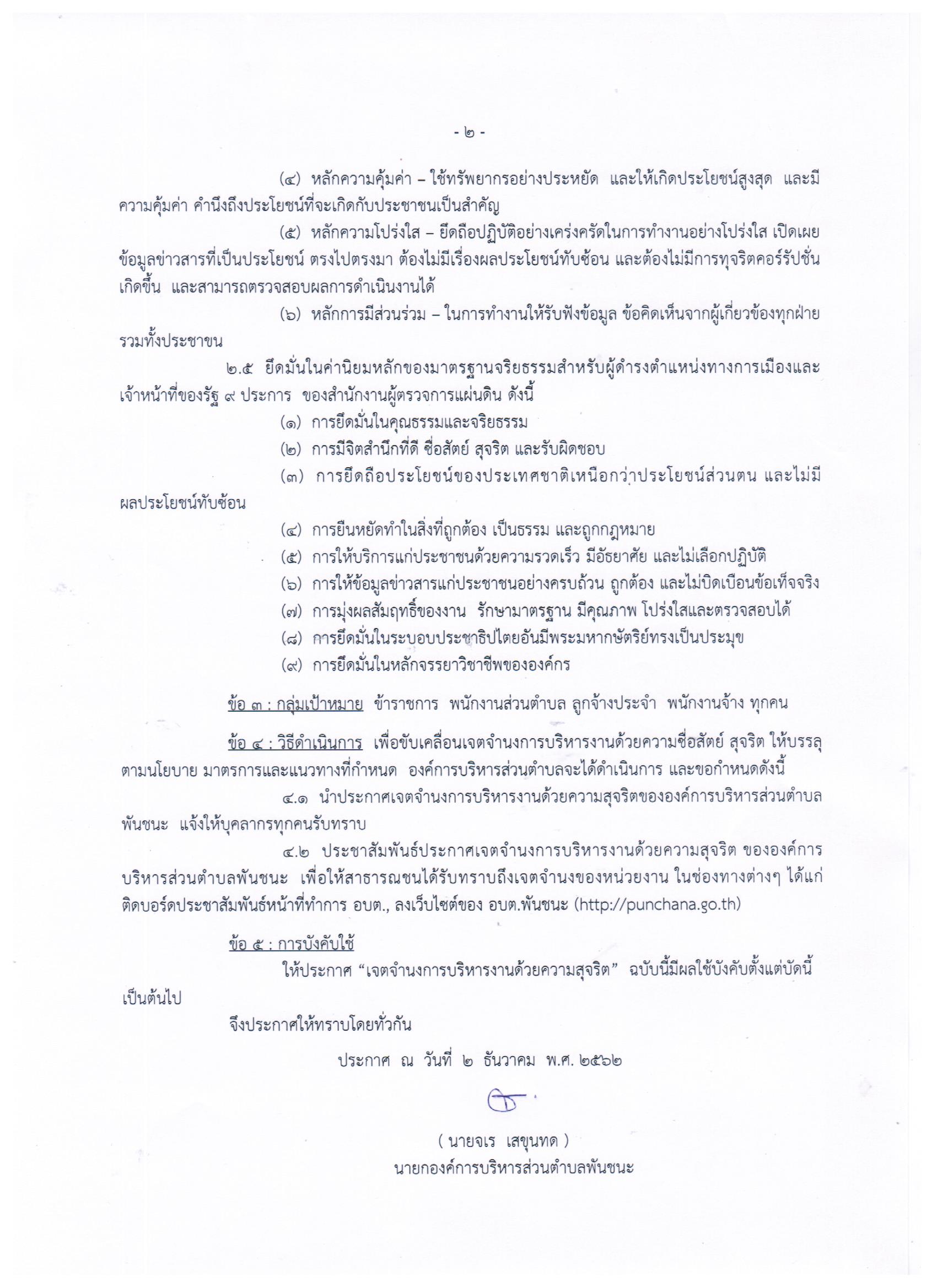 						 (นายจเร  เสขุนทด)					 นายกองค์การบริหารส่วนตำบลพันชนะ                           คำสั่งองค์การบริหารส่วนตำบลพันชนะ                                   ที่  028  / 25๖1                            เรื่อง  แต่งตั้งเจ้าหน้าที่ ปิดประกาศ……………………………ตามที่องค์การบริหารส่วนตำบลพันชนะ   ได้จัดทำประกาศมาตรการเพื่อพัฒนาหน่วยงานให้มีคุณธรรม  และความโปร่งใส ตามแนวทางการประเมินคุณธรรมและความโปร่งใสในการดำเนินงานของหน่วยงานภาครัฐเพื่อพัฒนาหน่วยงานให้มีคุณธรรมและความโปร่งใส  นั้น ในการนี้  เพื่อให้การประเมินคุณธรรมและความโปร่งใสในการดำเนินงานของหน่วยงานภาครัฐเป็นไปตามยุทธศาสตร์ชาติว่าด้วยการป้องกันและปราบปรามการทุจริต  และพร้อมที่จะได้รับการติดตามตรวจสอบ  การปฏิบัติงานตามเจตจำนงที่ได้แสดงไว้  องค์การบริหารส่วนตำบลพันชนะ จึงแต่งตั้งบุคคลที่มีรายชื่อและตำแหน่งดังต่อไปนี้   เป็นผู้ปิดประกาศ  คือเจ้าหน้าที่ปิดประกาศ 		1. นางใบชา  เพียวิเศษ	ตำแหน่ง    เจ้าพนักงานธุรการ ชำนาญงาน                                             สั่ง  ณ  วันที่   18   เดือน  มกราคม   พ.ศ.  25๖1                                                                  (นายจเร  เสขุนทด)                                                       นายกองค์การบริหารส่วนตำบลพันชนะบันทึกข้อความ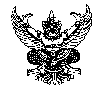 ส่วนราชการ   สำนักงานปลัดอบต.  องค์การบริหารส่วนตำบลพันชนะ โทรศัพท์ 044-300639                                                                              ที่    นม  9๓0๐๑ /                               วันที่      11    มกราคม   ๒๕๖4                     .เรื่อง  การแจ้งประกาศมาตรการเพื่อพัฒนาหน่วยงานให้มีคุณธรรมและความโปร่งใส ตามแนวทางการ       ประเมินคุณธรรมและความโปร่งใสในการดำเนินงานของหน่วยงานภาครัฐเรียน  ปลัดอบต.  รองปลัดอบต. หัวหน้าสำนักปลัด  ผู้อำนวยการกอง  พนักงานส่วนตำบล ลูกจ้างและ   พนักงานจ้างทุกท่าน 		ด้วยองค์การบริหารส่วนตำบลพันชนะ   ได้จัดทำประกาศมาตรการเพื่อพัฒนาหน่วยงานให้มีคุณธรรมและความโปร่งใส ตามแนวทางการประเมินคุณธรรมและความโปร่งใสในการดำเนินงานของหน่วยงานภาครัฐเพื่อพัฒนาหน่วยงานให้มีคุณธรรมและความโปร่งใส  นั้นในการนี้  เพื่อให้การประเมินคุณธรรมและความโปร่งใสในการดำเนินงานของหน่วยงานภาครัฐ  เป็นไปตามยุทธศาสตร์ชาติว่าด้วยการป้องกันและปราบปรามการทุจริต  และพร้อมที่จะได้รับการติดตามตรวจสอบ  การปฏิบัติงานตามเจตจำนงที่ได้แสดงไว้ จึงขอแจ้งทุกท่านรับทราบประกาศตามที่เสนอมาพร้อมนี้  จึงเรียนมาเพื่อโปรดทราบ                                                                (นายจเร  เสขุนทด)                                                       นายกองค์การบริหารส่วนตำบลพันชนะ